Redditch Borough CouncilAuthority Monitoring Report 2017/18ContentsIntroductionMonitoring FrameworkFurther InformationLocal Development Scheme (LDS) ImplementationNeighbourhood PlansCIL / S106 ContributionsDuty to CooperateBrownfield RegisterCustom and Self Build RegisterBorough of Redditch Local Plan No.4ContextPlan SectionsConclusionsSustainability Appraisal Significant Effects IndicatorsDevelopment Management StatisticsDeterminations - %ageAppeals - No. of, Upheld, DismissedGlossary/ Acronyms IntroductionMonitoring FrameworkThe Council has a duty to monitor the effectiveness of planning policies under Regulation 34 of the Town and Country Planning (Local Planning) (England) Regulations 2012, through the production of an Authority Monitoring Report (AMR). The Regulations set out what information should be contained in the AMR, and are summarised in Table 1 below.Table 1: Monitoring requirementsThe Borough of Redditch Local Plan No.4 (BORLP4) was adopted on the 25th January 2017 and this will be the first monitoring year where we will report progress of the Local Plan.  Monitoring and review is an essential part of the plan-making process and is crucial to the successful delivery of the Council’s planning policy documents. The process of monitoring and review enables a comprehensive and robust evidence base to be built, against which Local Development Documents (LDD) and their implementation can be assessed. It also enables trends to be identified which the Council may need to respond to through production or review of DPDs, SPDs or individual policies.Regulations 34 (1), (4), (5) and (6) are addressed under specific sections in this document alongside other monitoring reporting that the Council undertakes, such as the Brownfield Register and the Self-build and Custom-build Register. Regulations 34 (2) and (3) are addressed within the specific Local Plan section of this document. It is essential that the Plan’s policies are monitored and assessed as this provides data relating to their effectiveness, whether they are working properly or whether they may need to be reviewed.This AMR monitors the period between 1 April 2016 and 31 March 2017. Further InformationIn accordance with Regulations 34 (7) and 35, this AMR is available for public inspection at the Town Hall (Redditch).  It can also be viewed and downloaded on the Council’s website –www.redditchbc.gov.uk For further information contact:Redditch Borough CouncilStrategic Planning and ConservationPlanning & RegenerationThe Town HallWalter Stranz SquareRedditchWorcestershireB98 8AHTel: 01527 881691Email: strategicplanning@bromsgroveandredditch.gov.ukLocal Development Scheme (LDS) Implementation
Regulation 34 (1)The LDS is a project management plan, which sets out the timetable for the production of all planning policy documents which the Council seeks to produce that collectively make up the Development Plan for the Borough. This section reviews the Council’s performance and progress in terms of document preparation against the timetable and milestones outlined in the LDS. Where there has been some deviation from the timetable, it is explained why this has occurred and indicates how the Council intends to respond.The current LDS came into effect on xxxx and the most recent timetable for the LDS can be found below.Table 1: LDS TimetableKeyThe table below indicates the targets the Council intends to achieve with its planning policy and document preparation by the xxx. It records what was actually achieved and highlights, where necessary, where revisions will be needed to the LDS. The performance of each milestone has been rated as follows:INSERT SOME NARRATIVE TO EXPLAIN THE ABOVE TABLENeighbourhood Plans
Regulation 34 (4)Neighbourhood Plans are community produced documents, which when ‘made’ (adopted) form part of the development plan for the Borough. The Council is committed to helping communities to produce Neighbourhood Plans and will engage constructively with local people throughout the process. Where resources allow, we will attend meetings and consultation events, give advice and review draft material. Figure 1 identifies where Neighbourhood Plans are being prepared and Table 1 indicates their progress made to date.Figure 1: Designated Neighbourhood Areas in Redditch Borough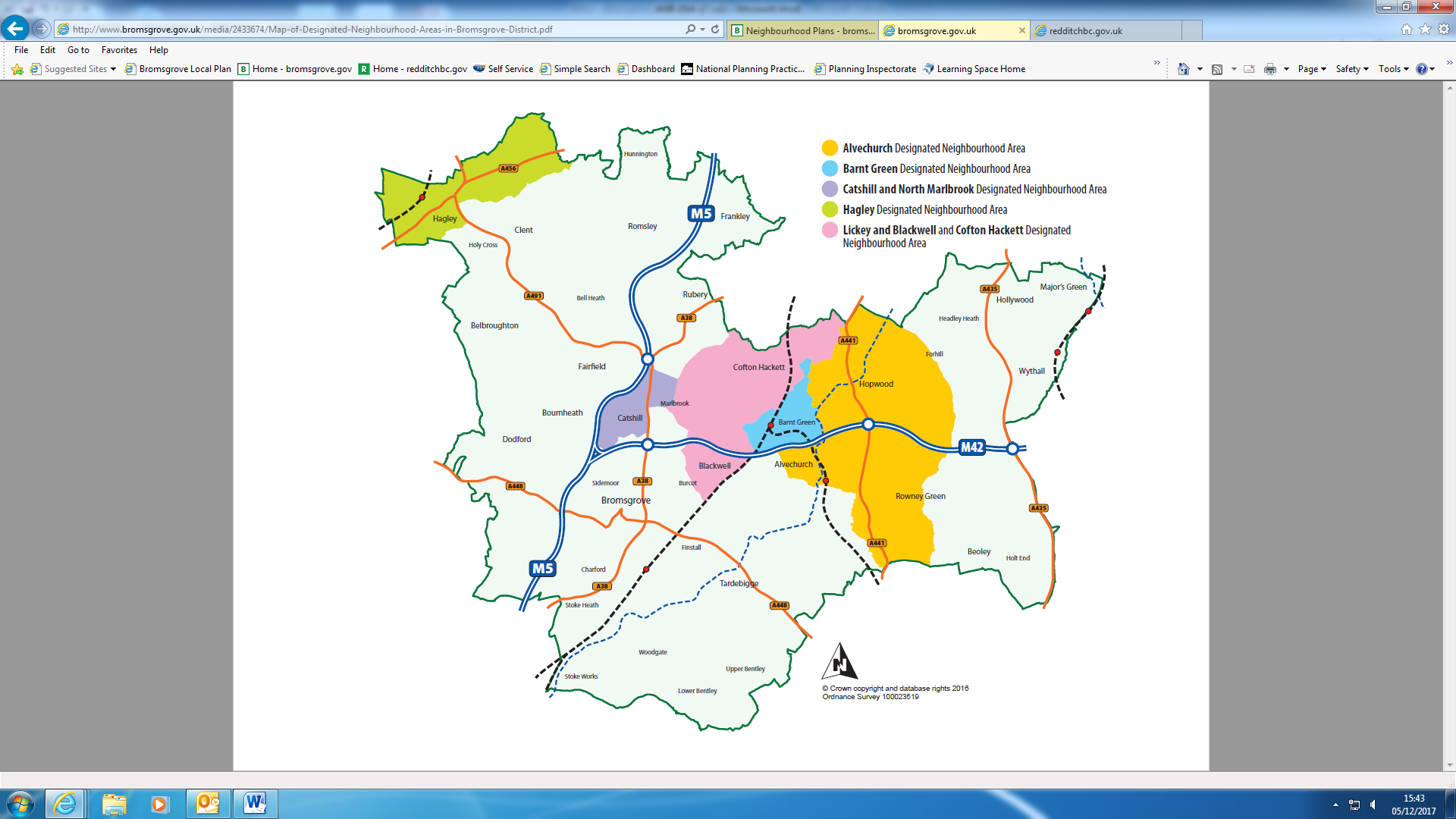 Table 3: Neighbourhood Plan progressINSERT NARRATIVE TO EXPAND ON ACHIEVEMENTS IN THE MONITORING YEARCIL / S106 Contributions
Regulation 34 (5)The Community Infrastructure Levy (CIL) represents a new system of collecting monies from developer contributions to fund infrastructure, which will benefit the development of an area. CIL came into force on 6th April 2010 through the CIL Regulations 2010 (as amended). The powers enabling Councils to introduce the planning charge having been introduced through the Planning Act 2008 (as amended). It will introduce a standard charge per square metre applied to all qualifying developments. The charge will be applied at the time planning permission is granted and normally be paid upon commencement of development. CIL will provide a more transparent, fairer approach to securing funds from developer contributions for a broader range of developments than from the existing planning obligations system (Section 106 legal agreements). It will help to secure a funding stream for infrastructure, but should be regarded as complimentary to other sources of funding. The amount of CIL charged must be informed by and not adversely affect the viability of development in an area. The decision on how to raise developer contributions in Redditch in the future is still to be decided. Planning obligations and Section 106 agreements have continued to be negotiated. Due to uncertainties over the future of the CIL Regulations it is not proposed at this time that a CIL will be pursued by the Council. Should this position change in the future, a revised LDS will include details of the preparation of a CIL for Redditch Borough Council.IF WE DON’T PRODUCE A CIL CHARGING SCHEDULE, WOULD IT BE USEFUL TO LIST HERE THE MONIES ETC SECURED THROUGH S106, THE TIMEFRAME FOR THEIR SPEND AND WHAT/WHEN DELIVERY HAS BEEN ACHIEVED? THIS MIGHT BE USEFUL GIVEN THE QUERY THAT GEMMA AND I HAD EARLIER THIS YEAR AND WOULD ALSO ENSURE THAT SPEND DEADLINES DIDN’T FALL OFF OUR RADARDuty to Cooperate
Regulation 34 (6)The Localism Act introduced the ‘Duty to Co-operate’. This Duty requires local authorities to work with neighbouring authorities and other prescribed bodies to maximise the effectiveness of the preparation of their development plan documents and supporting activities so far as it relates to a strategic matter. The Town and Country Planning Regulations (Local planning) (England) 2012, require local authorities to include details of what action has been undertaken in accordance with duty to co-operate within annual monitoring reports.Redditch Borough Council has a long history of joint working and cooperation with its neighbouring authorities and key stakeholders to achieve better spatial planning outcomes. On-going and constructive engagement with neighbouring authorities and relevant organisations has taken place since work on the Core Strategy began in 2004. It has long been recognised that when producing a local plan it is not possible to produce it in isolation as there are a number of cross boundary planning issues that need to be taken into account. Throughout the preparation of the BORLP4 there was on-going liaison and co-operation with the nominated statutory bodies and neighbouring authorities with issues being identified initially via formal liaison and the consultation process. The full extent of these discussions and issues identified can be found within the Council’s ‘Statement of Compliance with Duty to Co-Operate’, which is available on the Council’s website. The Council has produced a Statement of Compliance with the Duty to Cooperate, which explores the extent to which the Council has complied with requirements set out in the Planning and Compulsory Purchase Act 2004 and within the National Planning Policy Framework (NPPF). The document can be viewed on the Council’s website at:http://www.redditchbc.gov.uk/media/733246/CD13-RBC-Statement-of-Compliance-with-the-Duty-to-Cooperate-Mar-2014-.pdfWE PROBABLY NEED TO ADD SOME SUPPLEMENTARY INFORMATION RELATING TO THE ONGOING BIRMINGHAM ISSUE SINCE PLAN SUBMISSION FOR THE TIME BEING. HOWEVER, WE WILL NEED TO RETHINK THIS SECTION WHEN WE KNOW THE OUTCOME OF THE ‘STATEMENT OF COMMON GROUND’ CONSULTATION.Brownfield RegisterThe Housing and Planning Act, 2016 made provision for local authorities to prepare, maintain and publish a register of brownfield land and the Government introduced a requirement for all Local Planning Authorities to publish a Brownfield land Register. The register should identify previously developed sites in the district that we have assessed as being suitable for housing. The BLR is a comprehensive list of all brownfield sites in a local authority area that are suitable for housing. The registers will help house builders identify suitable sites quickly, speeding up the construction of new homes.The BLR is compiled in two parts;Part 1 will include sites categorised as previously developed land which are suitable, available and achievable for residential development.Part 2 will allow LPAs to select sites from Part 1 and grant permission in principle (PiP) for housing led development. There are currently no sites that have been put forward for Part 2.The Brownfield Register is informed by a number of different sources including the Strategic Housing and Land Availability Assessment (SHLAA) and the Housing land Availability Assessment There are 16 entries on the Brownfield Register for Redditch. There is a need to monitor how quickly the sites come forward for development for monitoring purposes. The information has not been monitored for the period 2016-17, but any sites that Custom and Self Build RegisterThe Government wants to enable more people to build and design their own homes and have recently published national guidance which sets out how Councils should manage the demand for self-build and custom house building. The Self Build Register provides an indication of the demand for self and custom build homes in Redditch and allows the Council to develop its housing and planning policies to support the most appropriate self and custom build projects. As of 1st April 2016, Local Authorities are required to keep a register of individuals and associations who are interested in self-build in their area. There is a duty on Local Authorities to give suitable development permissions for enough serviced plots of land to meet the demand shown on ‘Part 1’ for self and custom build housing as identified on its register in a given ‘base’ period. Since 1st April 2017 the Redditch self-build register has been divided into ‘Part 1’, where a local connection test is applied and ‘Part 2’ for applicants that do not meet the local connection tests set.The first base period runs from the date that the register was established (1st April 2016) until 31st October 2016; the second base period runs from 1st November 2016 – 31st October 2017. Local Authorities have three years from the end of each base period to permission enough ‘serviced plots’ to meet the demand shown in the respective base periods. There are 17 people on the self-build register. The number of people on Part 1 of the register for the first base period in Redditch is 5 and the requirement to permission sufficient serviced plots to meet this demand expires on 31st October 2019. This means that, between 1st November 2016 and 31st October 2019, the Council will need to demonstrate that at least 5 plots suitable for self-build have been granted planning permission.The number of people on Part 1 of the Register for the second base period is 8. The three years to permission at least 8 serviced plots will expire on 30th October 2020. This means that the Council needs to demonstrate that at least 8 plots suitable for self-build have been granted planning between 1st November 2017 and 31st October 2020 in addition to the 5 plots required from the first base period.Table ?: Self Build and Custom Build RegisterBorough of Redditch Local Plan No.4 (BORLP4)The preparation of any plan should not be seen in isolation nor as a once and for all activity. Delivery of the plan is considered to be an iterative process and the Council aims to constantly strive for improvement. It is vital that any plan is checked at various stages to establish whether it is being implemented correctly, to make an assessment of outcomes and to check if these outcomes remain as intended and are still relevant. It is possible that monitoring outcomes will indicate that a plan will need to be updated to ensure that local policy remains consistent with national and local changes and up to date evidence.Monitoring provides information on the performance of policy, the delivery of development and impacts on the environment. The main purpose of the monitoring indicators is to measure quantifiable physical activities that are directly related to, and are a consequence of, the implementation of planning policy. Therefore in order to effectively deliver the BORLP4 it is important that clear monitoring indicators are identified so that the effectiveness of the Plan can be easily assessed. The purpose of planning policies is to deliver the Plan’s Vision, which is underpinned by a set of Strategic Objectives.BORLP4 Vision: Redditch will be successful and vibrant with communities that have access to good job opportunities, good education, good health and are communities that people will be proud to live and work in.BORLP4 Strategic Objectives: (in no specific order of preference)1. To maintain and provide a high quality natural, rural and historic environment with a multifunctional Green Infrastructure network which maximises opportunities for enhancing biodiversity value, wildlife and ecological connectivity 2. To ensure that all new development in Redditch Borough will work towards the achievement of being carbon neutral in line with the National Standards3. To reduce the causes of, minimise the impacts of and adapt to climate change4. To protect, promote and where possible enhance the quality of the Borough’s landscape and Redditch Borough’s other distinctive features5. To encourage safer, sustainable travel patterns, improve accessibility and maintain a balanced road hierarchy and reduce the need to travel6. To enhance the visitor economy and Redditch’s cultural and leisure opportunities including Abbey Stadium7. Reduce crime and anti-social behaviour and the fear of crime through high quality design and infrastructure, with regeneration achieved at Matchborough, Winyates and Woodrow District Centres8. To improve the vitality and viability of Town and District Centres in the Borough by day and night by promoting a vibrant mix of uses including residential9. To have sufficient homes meeting demographic needs, including affordable housing, providing for a range, mix, and type in the best locations, including on Strategic Sites10. To have a strong, attractive, diverse and enterprising economic base with sufficient employment land, including Strategic Sites. Redditch will have employees with higher skills levels with strengthened links between business and education11. To protect and enhance water, air and soil and minimise flood risk12. Ensuring there is a range of health facilities that support existing and new communities and to promote the role of healthy living through good planning13. To have demonstrated compliance with the “duty to cooperate” by providing for Redditch’s growth across Local Authority boundariesPlanning policies are implemented through the Development Management process. In measuring the extent to which Strategic Objectives are being met, this set of indicators serves to identify where policies need to be strengthened, maintained, changed, or, if necessary, removed from the Plan. Some of the policies in this Plan have a trigger or threshold for when the Council would need to look at revisions if the actual policy proposals either under provide or over provide significantly.The monitoring indicators have been developed on a policy by policy basis to enable easy cross reference back to the Plan. However, some monitoring indicators may be appropriate for multiple policies. Rather than repeating these unnecessarily, they have been located under the most relevant policy and cross referenced. To indicate performance against the Plan’s policies, a traffic light system has been used, which gives a quick indication of performance at a glance. Where appropriate, each indicator is supplemented with relevant data, an indication of which Strategic Objectives it contributes towards, a justification of the policy’s performance and if necessary, any actions that need to be undertaken by the Council.SUPPLEMENTARY TEXTSustainable Places to Live which Meet our NeedsSUPPLEMENTARY TEXTSUPPLEMENTARY TEXTSUPPLEMENTARY TEXTSUPPLEMENTARY TEXTSUPPLEMENTARY TEXTSUPPLEMENTARY TEXT - Insert reference to most up to date GTAA, expand on what it says etc. http://www.bromsgrove.gov.uk/media/1665219/Worcestershire%20Gypsy%20and%20Traveller%20Accommodation%20Assessment.pdfSUPPLEMENTARY TEXTSuggestion for data table…SUPPLEMENTARY TEXTSuggestion for data table…SUPPLEMENTARY TEXTCreating and Sustaining a Green EnvironmentSUPPLEMENTARY TEXTSUPPLEMENTARY TEXTANNUAL OSNA UPDATES WILL POPULATE THIS AND WE MAY BE ABLE TO PULL OS PROVISION/ CONTRIBUTIONS INFO FROM THE S106 MONITORINGSUPPLEMENTARY TEXTSUPPLEMENTARY TEXTSUPPLEMENTARY TEXTSUPPLEMENTARY TEXTSUPPLEMENTARY TEXTSUPPLEMENTARY TEXTSUPPLEMENTARY TEXTSUPPLEMENTARY TEXTSUPPLEMENTARY TEXTCreating a Borough where Businesses can ThriveSUPPLEMENTARY TEXTSUPPLEMENTARY TEXTSUPPLEMENTARY TEXTSUPPLEMENTARY TEXTSUPPLEMENTARY TEXTSUPPLEMENTARY TEXTSUPPLEMENTARY TEXTImproving the vitality and viability of Redditch Town Centre and District CentresSUPPLEMENTARY TEXTSUPPLEMENTARY TEXTSuggestion for data table…SUPPLEMENTARY TEXTSUPPLEMENTARY TEXTSUPPLEMENTARY TEXTSUPPLEMENTARY TEXTProtecting and Enhancing Redditch’s Historic EnvironmentSUPPLEMENTARY TEXTSUPPLEMENTARY TEXTSUPPLEMENTARY TEXTCreating Safe and Attractive Places to Live and WorkSUPPLEMENTARY TEXTSUPPLEMENTARY TEXTSUPPLEMENTARY TEXTSUPPLEMENTARY TEXTSUPPLEMENTARY TEXTSUPPLEMENTARY TEXTSUPPLEMENTARY TEXTSUPPLEMENTARY TEXTSuggestion for data table…ConclusionsTable ? below represents the performance of all the monitoring indicators at a glance.Table ? Overall performance of the BORLP4Revisit Vision?Identify which policies meet/ contribute towards the Strategic Objectives?Sustainability Appraisal Significant Effects IndicatorsSustainable Development is a key theme in the planning system. At the heart of the National Planning Policy Framework is a presumption in favour of sustainable development, which should be seen as a golden thread running through both plan-making and decision-taking. The Council must produce an integrated and comprehensive Sustainability Appraisal covering economic, environmental and social impacts of the District Plan and its associated policies.The monitoring process will be used to assess the effects of local policies on sustainable development. It will enable the Council to identify any unforeseen adverse effects so the appropriate mitigation measures can be implemented to alleviate any negative impacts.Development Management StatisticsDeterminations - %ageAppeals - No. of, Upheld, DismissedGlossary/ Acronyms Regulation 34 (1)Progress of the Local Development Scheme (LDS) Including:the title of development plan documents (DPD) or supplementary planning documents (SPD) specified in the Council’s LDSthe preparation timetable specified for each of the above documentsthe stage that each document has reached in its preparationif any document is behind schedule, identify the reasons whywhere any document identified above has been adopted or approved within this monitoring period, specify the date of adoption/ approvalRegulation 34 (2)Non implementation of a Local Plan policyidentify the policyset out the reasons why the policy is not being implementedset out the steps (if any) that the Council intends to take to secure that the policy is implementedRegulation 34 (3)Housing delivery Including:Housing requirement for the plan periodnumber of net additional dwellingsnumber of net additional affordable dwellingsInformation to be recorded by:the relevant monitoring periodsince the policy was first published, adopted or approvedRegulation 34 (4)Neighbourhood planningDetails relating to where the Council has made a neighbourhood development order or a neighbourhood development planRegulation 34 (5)Community Infrastructure Levy (CIL)include information specified in regulation 62(4) of the Community Infrastructure Levy Regulations 2010details of CIL receiptsCIL expenditure in the relevant monitoring periodsummary of CIL expenditure Regulation 34 (6)Duty to CooperateDetails of what action has been taken during the monitoring period with another local planning authority, county council, or a body or person prescribed under section 33A of the Localism Act 2011 (c.20, Part 6, Chapter 1, Section 110)Regulation 34 (7)Availability of AMRMake up to date information publicly available as soon as possible in accordance with Regulation 35:for inspection at the principal office and other appropriate locationspublished on the Council’s website201720172017201720172017201720172017201720172017201820182018201820182018201820182018201820182018201920192019201920192019201920192019201920192019202020202020202020202020202020202020202020202020JFMAMJJASONDJFMAMJJASONDJFMAMJJASONDJFMAMJJASONDPublication and consultation on Issues and Options DocumentPublication and consultation on Preferred Options DocumentPublication and consultation on Pre-Submission DocumentSubmission to Planning InspectorateCommencement of the Examination PeriodReceipt of Inspector’s ReportAdoptionSupporting evidence consulted onCall For Sites Submissions Excellent -Indicates that the milestone has been reached, or that slippage has not been by more than three monthsFair -Indicates that the milestone was not met, and slippage has been by more than three but not more than six monthsPoor -Indicates that the milestone was not met, and slippage has been by more than six monthsNot applicable to this monitoring yearLDS Target:By 31 March 2017What was achieved By 31 March 2017DelayRatingN/AAllocations s Plan DPDProduction of the Allocations Plan DPD is to follow after adoption of the BORLP4. The timetable for production falls beyond this monitoring year.N/ANeighbourhood PlanNeighbourhood Area DesignatedPre-submission ConsultationLocal Authority Publicity PeriodSubmitted for ExaminationExaminers Report ReceivedReferendumMadeFeckenham Parish21/1/15------Date of EntryPart 1 or 2Preferred LocationSize of PropertyPlot SizeNo. of applications approved18/05/2016Part 1Redditch3/4 bed 15 - 20 sqm up to 0.5 acre18/05/2016Part 1Church Hill North, any Redditch area  4/5 bed with garage Not specified18/09/2016Part 1Woodpiece Lane, Church Hill, although happy anywhere in the Borough3/4 bed parking for 3 vehicles 160 - 180 sqm19/09/2016Part 1Within a ten mile radius of RedditchNot Specified500 sqm30/09/2016Part 1Anywhere in Redditch4/5 bedCirca 350m2 including garage12/10/2016Part 2Redditch4/5 bed0.5 - 1 acre20/12/2016Part 1Astwood Bank area 3 bed500 sqm 21/12/2016Part 1All areas within Redditch South & West considered2/3 bed house or Dormer bungalowunder 0.09 Ha21/12/2016Part 1Surrounding areas of Astwood Bank/ Feckenham 4/5 bed0.25+ arce03/01/2017Part 2Any location considered4 bed ECO house approx 200m2, parking for 2 cars, large garden0.2 acre24/05/2017Part 1Redditch or Bromsgrove Districts5 bed0.5 acre24/05/2017Part 1Redditch5 bed1000 sqm24/05/2017Part 2Astwood Bank, Feckenham3 bed0.5+ acre05/06/2017Part 1Redditch Town Centre3 bedNot specified23/06/2017Part 1Redditch3/4 bed Not Specified04/08/2017Part 1Redditch3 bed2000 - 2500 sq ft20/10/2017Part 2Redditch4 bedUp to 400 sqm16/05/2018Part 1Redditch4/5 bed150 sq meters Indicates that the policy is effective, requirements are being met or exceededIndicates that the policy requirements are not being met but progress is being madeIndicates that the policy requirements are not being metNot applicable to this policy at this timePolicy 1 Presumption in Favour of Sustainable DevelopmentPolicy 1 Presumption in Favour of Sustainable DevelopmentPolicy 1 Presumption in Favour of Sustainable DevelopmentNo. of planning applications determined against the NPPF ‘Presumption in favour of sustainable development’ specifically (paragraph 14)0 - BORLP4 was adopted in January 2017. All relevant policies are not currently considered to be out-of-date, therefore there is no need to apply NPPF paragraph 14 specifically for the purpose of decision-takingStrategic Objectives: AllStrategic Objectives: AllStrategic Objectives: AllPolicy 2 Settlement HierarchyPolicy 2 Settlement HierarchyPolicy 2 Settlement HierarchyNo. and percentage of applications approved in the Redditch urban areaNo. and percentage of applications approved in Astwood BankNo. and percentage of applications approved in FeckenhamNo. and percentage of applications approved in locations beyond settlement boundariesStrategic Objectives: Strategic Objectives: Strategic Objectives: Policy 3 Development StrategyPolicy 3 Development StrategyPolicy 3 Development StrategyProgress of Strategic SitesNo. of local needs housing sites approvedStrategic Objectives: Strategic Objectives: Strategic Objectives: Policy 4 Housing ProvisionPolicy 4 Housing ProvisionPolicy 4 Housing ProvisionNet additional dwellings completed which contribute towards the BORLP4 requirement of 6,400 dwellingsNet additional dwellings completed in Bromsgrove District which contribute towards the BORLP4 requirementFive year housing land supply positionStrategic Objectives: Strategic Objectives: Strategic Objectives: Policy 5 Effective and Efficient Use of LandPolicy 5 Effective and Efficient Use of LandPolicy 5 Effective and Efficient Use of LandAverage density of development achieved across the BoroughNo. of dwellings built at less than 30 dwellings per hectareNo. of dwellings built between 30 and 50 dwellings per hectareNo. of dwellings built at greater than 50 dwellings per hectareNo. and density of dwellings built within/ adjacent to Redditch Town Centre and the District CentresNo. of bedrooms for completed dwellingsSize and type breakdownNo. of dwellings on brownfield landNo. of dwellings on greenfield landNo. of dwellings approved and refused on garden landAmount of non-residential development on brownfield landStrategic Objectives: Strategic Objectives: Strategic Objectives: Policy 6 Affordable HousingPolicy 6 Affordable HousingPolicy 6 Affordable HousingNo. of affordable houses completedNo. of 100% affordable housing sitesSize and Tenure% of affordable housing as part of total housing completionsNo. of applications approved citing economic viability of affordable housing provision as an issueStrategic Objectives: Strategic Objectives: Strategic Objectives: Policy 7 Gypsies, Travellers & Travelling ShowpeoplePolicy 7 Gypsies, Travellers & Travelling ShowpeoplePolicy 7 Gypsies, Travellers & Travelling ShowpeopleNo. of pitches/ yardsNo need for pitches until post 2019/20No. of enforcement cases regarding unauthorised encampmentsStrategic Objectives: Strategic Objectives: Strategic Objectives: Policy 8 Green BeltPolicy 8 Green BeltPolicy 8 Green BeltAmount of Green Belt in hectaresThis figure wont change but it might be worth inserting some text to identify how much land was removed from the GB on adoption of the BORLP4No. of planning applications approved on Green Belt land% of planning applications approved on Green Belt landNo. of planning applications refused on Green Belt land% of planning applications refused on Green Belt landNo. of appeals upheld / dismissed on Green Belt landStrategic Objectives: Strategic Objectives: Strategic Objectives: Type of developmentAppropriateInappropriateApprovedRefusedAllowed on AppealDismissed at AppealNew buildings (agriculture/ forestry)New buildings (outdoor sport/ recreation)New buildings (limited infilling)New buildings (redevelopment of PDL)Extensions to resiExtensions to non-resiReplacement buildingsPolicy 9 Open CountrysidePolicy 9 Open CountrysidePolicy 9 Open CountrysideAmount of Open Countryside in hectaresThis figure wont change No. of planning applications approved on Open Countryside land% of planning applications approved on Open Countryside landNo. of planning applications refused on Open Countryside land% of planning applications refused on Open Countryside landNo. of appeals upheld / dismissed on Open Countryside landStrategic Objectives: Strategic Objectives: Strategic Objectives: Type of developmentAppropriateInappropriateApprovedRefusedAllowed on AppealDismissed at AppealNew buildings (agriculture/ forestry)Small scale recreationTo support existing/ new enterpriseReuse of existing buildingReplacement buildingsExtensions to resiExtensions to non-resiPolicy 10 Rural Workers DwellingsPolicy 10 Rural Workers DwellingsPolicy 10 Rural Workers DwellingsNo. of dwellings approved on Green Belt/ Open Countryside land% of planning applications approved on Green Belt/ Open Countryside landNo. of planning applications refused on Green Belt/ Open Countryside land% of planning applications refused on Green Belt/ Open Countryside landNo. of appeals upheld / dismissed on Green Belt/ Open Countryside landStrategic Objectives: Strategic Objectives: Strategic Objectives: Policy 11 Green InfrastructurePolicy 11 Green InfrastructurePolicy 11 Green InfrastructureProgress of the Redditch Borough GI StrategyNo. of applications that contribute towards the Worcestershire Green Infrastructure StrategyStrategic Objectives: Strategic Objectives: Strategic Objectives: Policy 12 Open Space ProvisionPolicy 13 Primarily Open SpacePolicy 12 Open Space ProvisionPolicy 13 Primarily Open SpacePolicy 12 Open Space ProvisionPolicy 13 Primarily Open SpaceOpen space standard at adoption of BORLP4Current open space standard Gains to open space provision Losses of open space provision% of open space, allotments, sports and recreational facilities provided through development% of open space, allotments, sports and recreational facilities lost to developmentStrategic Objectives: Strategic Objectives: Strategic Objectives: Policy 14 Protection of Incidental Open SpacePolicy 14 Protection of Incidental Open SpacePolicy 14 Protection of Incidental Open SpaceGains to incidental open space provision Losses of incidental open space provisionStrategic Objectives: Strategic Objectives: Strategic Objectives: Policy 15 Climate ChangePolicy 15 Climate ChangePolicy 15 Climate ChangeNo. of new homes by levels of the Code for Sustainable HomesNo. of BREEAM compliant buildings approvedConsideration of sustainable, locally sourced and recycled materialsWaste hierarchy during constructionNo. of new developments with on-site renewable energyNo. of renewable energy applications granted permission and their capacityProvision of vehicle charging pointsStrategic Objectives: Strategic Objectives: Strategic Objectives: Policy 16 Natural EnvironmentPolicy 16 Natural EnvironmentPolicy 16 Natural EnvironmentNatural Environment enhancements/ compensationsNo. and condition of SSSIsNo. and condition of Local Wildlife Sites Strategic Objectives: Strategic Objectives: Strategic Objectives: Policy 17 Flood Risk ManagementPolicy 17 Flood Risk ManagementPolicy 17 Flood Risk ManagementNo. of planning permissions granted contrary to advice of Environment Agency, the Lead Local Flood Authority or InternalDrainage Board on flood risk groundsNo. of new allocated developments located in the floodplainNo./ % of new (residential and commercial) development in flood zone 3 and flood zone 2No. of applications approved in areas prone to non-fluvial floodingStrategic Objectives: Strategic Objectives: Strategic Objectives: Policy 18 Sustainable Water ManagementPolicy 18 Sustainable Water ManagementPolicy 18 Sustainable Water ManagementNo. of new developments incorporating SuDsNo. of planning permissions granted contrary to advice of Environment Agency, the Lead Local Flood Authority or InternalDrainage Board on water quality grounds% of watercourses within the Borough that meet the targets set out in the Water Framework DirectiveStrategic Objectives: Strategic Objectives: Strategic Objectives: Policy 19 Sustainable Travel and AccessibilityPolicy 19 Sustainable Travel and AccessibilityPolicy 19 Sustainable Travel and AccessibilityProvision of and improvements to walking and cycling infrastructureNo. of bus and rail travellers% of people usual method of travelPublic Transport improvementsNumber of new AQMAs declaredAQMA updateStrategic Objectives: Strategic Objectives: Strategic Objectives: Policy 20 Transport Requirements for New DevelopmentPolicy 20 Transport Requirements for New DevelopmentPolicy 20 Transport Requirements for New DevelopmentNo. of applications requiring at Transport AssessmentNo. of applications requiring a Travel PlanStrategic Objectives: Strategic Objectives: Strategic Objectives: Policy 21 Alexandra Hospital Public Transport InterchangePolicy 21 Alexandra Hospital Public Transport InterchangePolicy 21 Alexandra Hospital Public Transport InterchangeStrategic Objectives: Strategic Objectives: Strategic Objectives: Policy 22 Road HierarchyPolicy 22 Road HierarchyPolicy 22 Road HierarchyStrategic Objectives: Strategic Objectives: Strategic Objectives: Policy 23 Employment Land ProvisionPolicy 23 Employment Land ProvisionPolicy 23 Employment Land ProvisionNo. of hectares of employment land completed which contribute towards the BORLP4 requirement of 55haNo. of hectares of employment land completed which contribute towards the BORLP4 requirement of 10ha in Bromsgrove DistrictNo. of hectares of employment land completed which contribute towards the BORLP4 requirement of 19ha in Stratford-on-Avon DistrictWaste Management provisionStrategic Objectives: Strategic Objectives: Strategic Objectives: Policy 24 Development within Primarily Employment AreasPolicy 24 Development within Primarily Employment AreasPolicy 24 Development within Primarily Employment AreasNo. of applications approved for non-employment uses in Primarily Employment AreasAmount of employment land lost to non-employment usesStrategic Objectives: Strategic Objectives: Strategic Objectives: Policy 25 Development outside of Primarily Employment AreasPolicy 25 Development outside of Primarily Employment AreasPolicy 25 Development outside of Primarily Employment AreasNo. of applications approved for employment uses outside of Primarily Employment AreasCompletions of employment uses outside of Primarily Employment AreasStrategic Objectives: Strategic Objectives: Strategic Objectives: Policy 26 Office DevelopmentPolicy 26 Office DevelopmentPolicy 26 Office DevelopmentNo. of applications approved for office developmentCompletions of office developmentVacant office space lost to alternative usesStrategic Objectives: Strategic Objectives: Strategic Objectives: Policy 27 Rural Economic DevelopmentPolicy 27 Rural Economic DevelopmentPolicy 27 Rural Economic DevelopmentProvision of small scale rural officesProvision of other small scale rural developmentNo. of COU of rural buildingsNo. of conversions of rural buildingsStrategic Objectives: Strategic Objectives: Strategic Objectives: Policy 28 Supporting Education, Training and SkillsPolicy 28 Supporting Education, Training and SkillsPolicy 28 Supporting Education, Training and SkillsNo. of training places providedAmount of financial contributions received towards training placesStrategic Objectives: Strategic Objectives: Strategic Objectives: Policy 29 Broadband and TelecommunicationsPolicy 29 Broadband and TelecommunicationsPolicy 29 Broadband and TelecommunicationsImprovements to broadband infrastructureStrategic Objectives: Strategic Objectives: Strategic Objectives: Policy 30 Town Centre and Retail HierarchyPolicy 30 Town Centre and Retail HierarchyPolicy 30 Town Centre and Retail HierarchyComparison floorspace - losses and gains Convenience floorspace - losses and gainsPublic realm improvementsEvening economy - losses and gainsProvision of new small specialist shopsVitality/ frequency of marketsStrategic Objectives: Strategic Objectives: Strategic Objectives: Policy 31 Regeneration for the Town Centre Policy 31 Regeneration for the Town Centre Policy 31 Regeneration for the Town Centre Progress of Priority ProjectsTown Centre health checkVacancy rates in the Town CentreProgress of Town Centre development sitesDelivery of Town Centre StrategyStrategic Objectives:Strategic Objectives:Strategic Objectives:Priority ProjectProgress to dateProgress this yearTackling  the RingwayImproving Public Spaces and Car ParkingSense of Arrival and SignageImproving the Café and Restaurant OfferEnhancing the evening and night time economyEnhancements to Church GreenTackling the Train StationRejuvenation of Silver Street/ Royal SquareImproved Lighting, Safety and Security in the Town centrePublic Art ProgrammeEncouraging Town Centre LivingTown Centre Development SiteProgress to dateProgress this yearChurch Road/ North West QuadrantEdward StreetProspect HillPolicy 32 Protection of the Retail CorePolicy 32 Protection of the Retail CorePolicy 32 Protection of the Retail CoreA1 losses in Primary Shopping ZoneCOU from A1 contrary to policy refused No. and percentage of units with A5 use within the Town CentreStrategic Objectives: Strategic Objectives: Strategic Objectives: Policy 33 Use of Upper FloorsPolicy 33 Use of Upper FloorsPolicy 33 Use of Upper FloorsAmount of vacant upper floor space brought back into use in the Town Centre and District CentresStrategic Objectives: Strategic Objectives: Strategic Objectives: Policy 34 District Centre RedevelopmentPolicy 34 District Centre RedevelopmentPolicy 34 District Centre RedevelopmentProgress of District Centre redevelopmentStrategic Objectives: Strategic Objectives: Strategic Objectives: District CentreProgress to dateProgress this yearMatchboroughWinyatesWoodrowPolicy 35 Health of District CentresPolicy 35 Health of District CentresPolicy 35 Health of District CentresDistrict Centres auditLosses/ gains to retail provisionVacancy rates in District CentresNo. and percentage of units with A5 use within the District CentresStrategic Objectives: Strategic Objectives: Strategic Objectives: Policy 36 Historic EnvironmentPolicy 36 Historic EnvironmentPolicy 36 Historic EnvironmentNo. of listed buildings (all grades)No. of Listed Buildings demolishedNo. of listed buildings and archaeological sites on Historic England’s register of buildings/sites ‘at risk’No. of Scheduled MonumentsNo. of +ve and -ve outcomes following Conservation interventionStrategic Objectives: Strategic Objectives: Strategic Objectives: Policy 37 Historic Buildings and StructuresPolicy 37 Historic Buildings and StructuresPolicy 37 Historic Buildings and StructuresNo. of buildings on the Local List (Locally Listed Heritage Assets)No. of Article 4 Directions raisedStrategic Objectives: Strategic Objectives: Strategic Objectives: Policy 38 Conservation AreasPolicy 38 Conservation AreasPolicy 38 Conservation AreasNo. of Conservation Areas with an up to date Character Appraisal and Management PlanStrategic Objectives: Strategic Objectives: Strategic Objectives: Policy 39 Built EnvironmentPolicy 39 Built EnvironmentPolicy 39 Built EnvironmentNo. of temporary buildings approvedNo. of temporary buildings replaced with a permanent buildingStrategic Objectives: Strategic Objectives: Strategic Objectives: Policy 40 High Quality Design and Safer CommunitiesPolicy 40 High Quality Design and Safer CommunitiesPolicy 40 High Quality Design and Safer Communities% of people to which fear of crime is an issueNo. of recorded crimesNo. of recorded ASBO’sProgress of Design SPD preparationStrategic Objectives: Strategic Objectives: Strategic Objectives: Policy 41 Shopfronts and Shopfront SecurityPolicy 41 Shopfronts and Shopfront SecurityPolicy 41 Shopfronts and Shopfront SecurityNo. of replacement shopfronts approved/ refusedNo. of applications for roller shutters approved/ refusedStrategic Objectives: Strategic Objectives: Strategic Objectives: Policy 42 AdvertisementsPolicy 42 AdvertisementsPolicy 42 AdvertisementsNo. of advertisement applications approved/ refusedNo. of Advertisement applications affecting historic buildings approved/ refusedStrategic Objectives: Strategic Objectives: Strategic Objectives: Policy 43 Leisure, Tourism and Abbey StadiumPolicy 43 Leisure, Tourism and Abbey StadiumPolicy 43 Leisure, Tourism and Abbey StadiumNo. of leisure, tourism or culture applications approved/ refusedLocation of leisure, tourism or culture applications approved/ refusedStrategic Objectives: Strategic Objectives: Strategic Objectives: Policy 44 Health FacilitiesPolicy 44 Health FacilitiesPolicy 44 Health FacilitiesNo. of applications for Health related development approved/ refusedLocation of Health related development approved/ refusedLoss of healthcare land or buildings to other uses% of obese children in Year 6 of Primary School% of adults who are obese% of adults who eat a healthy diet% of adults who participate in recommended levels of physical activity	Average life expectancyMortality Rates from circulatory diseases under the age of 75Mortality rates from cancers under the age of 75Average yearly excess winter deathsAverage yearly excess winter deathsAverage yearly excess winter deathsPolicy 45 CemeteriesPolicy 45 CemeteriesPolicy 45 CemeteriesAmount of new cemetery land identifiedStrategic Objectives: Strategic Objectives: Strategic Objectives: Policies 46 - 49 Strategic SitesPolicies 46 - 49 Strategic SitesPolicies 46 - 49 Strategic SitesPolicy 46Brockhill EastSummary of development progressPolicy 47Land to the rear of the Alexandra HospitalPolicy 48WebheathPolicy 49WoodrowStrategic Objectives: Strategic Objectives: Strategic Objectives: Policy RCBD1 Redditch Cross Boundary DevelopmentPolicy RCBD1 Redditch Cross Boundary DevelopmentPolicy RCBD1 Redditch Cross Boundary DevelopmentSite 1FoxlydiateSummary of development progressSite 2BrockhillStrategic Objectives: Strategic Objectives: Strategic Objectives: Site AllocationRequirementsProgress to dateProgress last yearProgress this yearPolicy 46Brockhill East1025 dwellings, employment (8.45 ha), District Centre, first school, public transport networkPolicy 47Land to the rear of the Alexandra Hospital145 dwellings (min), employment (1.85 ha)Policy 48Webheath400-600 dwellingsPolicy 49Woodrow180 dwellingsSite 1FoxlydiateApproximately 2800 dwellings, a first school and a Local Centre, includingassociated community infrastructureSite 2BrockhillApproximately 600-700 dwellingsPolicy 1Policy 18Policy 35Policy 2Policy 19Policy 36Policy 3Policy 20Policy 37Policy 4Policy 21Policy 38Policy 5Policy 22Policy 39Policy 6Policy 23Policy 40Policy 7Policy 24Policy 41Policy 8Policy 25Policy 42Policy 9Policy 26Policy 43Policy 10Policy 27Policy 44Policy 11Policy 28Policy 45Policy 12Policy 29Policy 46Policy 13Policy 30Policy 47Policy 14Policy 31Policy 48Policy 15Policy 32Policy 49Policy 16Policy 33Policy RCBD1Policy 17Policy 34